Тип урока: урок закрепления знанийЦель урока: продолжать закреплять ранее сформированные компетенции обучающихся по нумерации многозначных чисел.Задачи урока:Образовательная: - закреплять  навыки обучающихся в чтении, записи и счёте группами до 1000 и обратно.Коррекционно - развивающая:   - корригировать познавательную сферу на основе упражнений по развитию высших психических функций и творческой деятельности обучающихся.Воспитательная:- воспитывать учебную активность и умение работать в коллективе; формировать личностные качества, как ответственность, коммуникативность.Ход урока1. Орг. момент  (3 минуты)Цель: психологически подготовить обучающихся к работе на уроке.Эмоциональный настрой:- Здравствуйте, дети! Здравствуйте, уважаемые гости!Прозвенел уже звонок, Начинаем наш урок.Все на месте, все в порядке.Книга, ручка и тетрадка, Карандаш, линейка тут?Все готово, знанья ждут.- Прочитайте девиз нашего урока:"Никто не знает так много, как все мы вместе!"2. Актуализация знаний учащихся. (7 минут)Цель: обеспечить готовность обучающихся к активной учебно-познавательной деятельности.- Какое время года на дворе? У нас в классе тоже осенний листопад. На каждом листочке написаны числа.- Какие они по количеству цифр?- В первую строчку выберите только трёхзначные числа, расположив их от наименьшего к наибольшему  (обучающиеся 1 ряда - на доске).- Во вторую строчку выберите только двузначные числа,  расположив их от наименьшего к наибольшему (обучающиеся 2 ряда - на доске).- Воспользуйтесь ключами, которые написаны на доске и отгадайте тему нашего сегодняшнего урока:3. Сообщение темы и целей. (7 минут) - Сегодня на уроке мы продолжим заниматься нумерацией чисел в пределах 1000 и будем учиться считать числовыми группами, то есть прибавляя или отнимая не по одной единице, а по несколько единиц.- Мы на нашем уроке отправимся в путешествие, а на каком виде транспорта вы узнаете, угадав загадку:Братцы в гости снарядились,  Друг за друга уцепились,  И помчались в путь далек,  Лишь оставили дымок.- Да, отправимся мы сегодня в путешествие на поезде, за каждый правильный ответ вы будите получать фишки, а в конце урока подведём итог, кто был у нас самый активный на уроке.Вот мы с вами и проехали первую станцию "Повторяй-ка".Следующая станция "Развивай-ка". - На этой станции мы с вами выполним упражнение на развитие мышления.Даны три цифры: 5, 3, 1.  Составьте из данных цифр шесть трёхзначных чисел.- Назовите наибольшее из них, отложите данное число на счётах, указав сколько и каких в нём разрядных единиц. - Назовите наименьшее из них, отложите данное число на счётах, указав сколько и каких в нём разрядных единиц. - Какую станцию мы проезжали? Что развивали на этой станции?Следующая станция "Узнавай-ка".- Ребята, давайте решим логические задачки, которые  будут  встречаться вам в жизни:Вы купили себе игрушку и подали продавцу 500 рублей. Сдачу получили  8 купюр по 10 рублей. Сосчитайте, сколько рублей сдачи вы получили?У вас в кармане денежные купюры только по 50 рублей. Вам надо заплатить за туфли 450 рублей. Сосчитайте, сколько таких купюр вам нужно подать продавцу?У вас в руках ленточка, длиной 30 сантиметров. Для конкурса вам надо каждому отрезать по 2 сантиметра. Сосчитайте обратно, отрезая от 30см  по 2 см. Сколько маленьких ленточек у вас получится.4. Физминутка (3 минуты)Цель: снять напряжение обучающихся и настроить их на рабочий лад.Следующая станция "Отдыхай-ка".Электронная физкультминутка для глаз (на экране).- Дружно с вами мы считали и про числа рассуждали,А теперь мы дружно встали, свои косточки размяли. На счет раз кулак сожмем, на счет два в локтях сожмем.На счет три — прижмем к плечам, на 4 — к небесамХорошо прогнулись, и друг другу улыбнулисьПро пятерку не забудем — добрыми всегда мы будем.На счет шесть прошу всех сесть.Числа, я, и вы, друзья, вместе дружная 7-я.- Итак, наш путь продолжается, и мы отправляемся на следующую станцию.5.Закрепление полученных знаний. (15 минут)Цель: закрепить полученные обучающимися знания при выполнении заданий из учебника.Следующая станция "Закрепляй-ка".Выполнение заданий в учебнике: с. 41 № 44, 436. Подведение итогов урока.Цель: дать качественную оценку всему классу и отдельным обучающимся.Следующая станция "Конечная".Вот закончился урок,Подведём сейчас итог, Мы много вспомнили, друзья, Без этого никак нельзя. Правила мы повторили,На практике их применилиЗадачи, находя решенье,Развивают мышленье, Память и внимание, Закрепляли знания.А теперь, внимание, Домашнее задание:Объяснение д/задания: с. 42 № 49 Подсчёт фишек,  выставление оценок.- Вы все сегодня замечательно работали, показали свою грамотность, умение дружно работать.- Для чего мы совершали путешествие?7. Рефлексия. (2 минуты)Цель: создать условия для самооценки обучающимися эмоционального состояния.- Выберите фразу, которая отражает ваше настроение на уроке:1. У меня всё получилось!2. Были небольшие трудности3. Было трудно, надо поработать.- Спасибо за хорошую работу.- Урок окончен.623264772337450123679300515цуяернима1338826926чслеи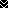 